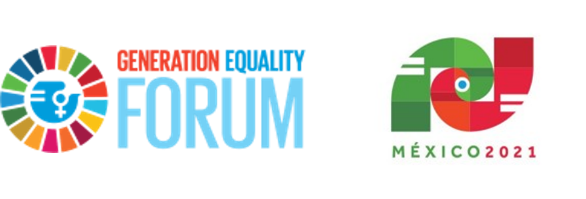 منتدى جيل المساواة، المكسيك 2021اتفاقية المجتمع المحلي والمبادئ التوجيهيةيعد منتدى جيل المساواة تجمعًا عالميًا للمساواة بين الجنسين، تعقده هيئة الأمم المتحدة للمرأة وتشترك في استضافته حكومتا فرنسا والمكسيك، بالشراكة مع منظمات المجتمع المدني والقيادات الشبابية من جميع أنحاء العالم. ستبدأ فعاليات المنتدى في مدينة مكسيكو سيتي في آذار/ مارس 2021 ويُختتم في باريس في حزيران/ يونيو 2021.يعتبر التبادل المفتوح للأفكار وحرية الفكر والتعبير أساسًا لأهداف المنتدى ومقاصده، وهذا يتطلب توفير بيئة تعترف بالقيمة المتأصلة لكل شخص ومجموعة وتعزز الكرامة والتفاهم والاحترام المتبادل وتتقبل التنوع.سيوفر المنتدى الدعم والمساحة اللازمين لضمان المشاركة الهادفة بحيث تتيح المجال لمجموعة متنوعة من وجهات النظر لدعم الحوار البناء. يتفق جميع المشاركين والمشاركات على حضور المنصة الافتراضية لمنتدى جيل المساواة في المكسيك على الالتزام باتفاقية المجتمع والمبادئ التوجيهية التالية.قيم منتدى جيل المساواة، المكسيكالتنوع والشمول: تحقيق تنوع المشاركين والمشاركات في المنتدى من حيث القدرات والخلفيات والهويات والخبرات والآراء. يجتمع المشاركون والمشاركات في هذا المنتدى للاحتفاء بحقيقة أن القوة تأتي من هذا التنوع المشترك  بهدف تحقيق المساواة المبنية على النوع الاجتماعي والاعتراف بها.حقوق الإنسان: يتمثل أحد الأهداف المركزية لمنتدى جيل المساواة في الاحترام الكامل وحماية وتعزيز حقوق الإنسان للمرأة. يقر المشاركون والمشاركات في المنتدى بأن جميع حقوق الإنسان عالمية وغير قابلة للتجزئة ومترابطة وغير قابلة للتأويل.التحول: يدرك منتدى جيل المساواة أنه من الضروري تغيير المعايير المتعلقة بالنوع الاجتماعي التي تعزز عدم المساواة من أجل تحقيق أهدافها ورسم السبيل نحو عالم أكثر عدلًا ومساواة.التعاون: سيعتمد نجاح منتدى جيل المساواة على التعاون والتضامن والعمل الجمعي من خلال تعدد الأطراف المعنية والحركات وعبر الحدود.مبادئ المشاركة في منتدى جيل المساواة، المكسيكيهدف منتدى جيل المساواة إلى أن يكون منصة مهمة للتبادل القائم على الاحترام بشأن قضايا المساواة المبنية على النوع الاجتماعي التي تجسد القيم المذكورة أعلاه.من خلال تسجيل الدخول إلى هذه المنصة، فإنك توافق/ين على هذه الشروط وتستوعب/ين أن أي خرق لهذه الاتفاقية وإرشاداتها يمكن أن يؤدي إلى تقييد مشاركتك أو إزالتها وحذف المحتوى الخاص بك من الموقع.اتفاق صريح مع إرشادات المجتمع الخاصة بالمنتدىلقد قرأت إرشادات المجتمع وأدرك أن منتدى جيل المساواة هو مساحة:● تسمح بالتفاعل المحترم والحوار والتبادل عبر الإنترنت.● تدرك وتقيم وتحتفل بالتنوع.● تستخدم لغة محترمة وشاملة تعترف بالتنوع بين المشاركين والمشاركات في المنتدى.لن يتسامح منتدى جيل المساواة مع ما يلي:● أي شكل من أشكال المضايقات والعنف عبر الإنترنت، والإجراءات التي تديم الأنظمة القمعية، مثل الطبقية، والتفرقة العمرية، والعنصرية، وكراهية النساء، والتفرقة بين الجنسين، أو رهاب العابرات والعابرين جنسيًا، بما في ذلك المحتوى الذي يحض على الكراهية.● لغة بذيئة أو متطاولة أو ضارة.● عمليات الاحتيال أو الطلبات النقدية أو الإعلانات أو التصيّد من أي نوع.سيخضع كل من انتهك هذه القواعد من المشاركين والمشاركات في المنتدى لتقييد أو إلغاء امتيازات المشاركة عبر الإنترنت، بما في ذلك استخدام أداة الدردشة على المنصة. بناءً على توجيهات الجهات المنظمة، يمكن أن يؤدي انتهاك هذه المبادئ أيضًا إلى سحب المشاركة في المنتدى.من خلال التسجيل كمشارك أو مشاركة في منتدى جيل المساواة، المكسيك، فإنك توافق/ين على مراعاة إرشادات المنتدى أعلاه، وتستوعب/ين أن أي خرق قد يؤدي إلى حذف المحتوى الخاص بك وإلغاء اشتراكك من منصة المنتدى.